Publicado en Madrid el 22/04/2019 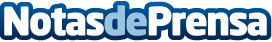 Together Price: cómo reducir hasta 5 veces el coste de las suscripciones digitalesEsta plataforma permite compartir las cuentas digitales con total seguridad ya que cuenta con certificación SSL, un periodo de validación de 25 días, indicador de fiabilidad de usuarios y un sistema de pago seguro Lemon WayDatos de contacto:Actitud de Comunicación913022860Nota de prensa publicada en: https://www.notasdeprensa.es/together-price-como-reducir-hasta-5-veces-el Categorias: Televisión y Radio Entretenimiento E-Commerce Ciberseguridad http://www.notasdeprensa.es